Краевое государственное бюджетное профессионально образовательное учреждение «Чегдомынский горно-технологический техникум»(КГБ ПОУ ЧГТТ)Программа дополнительного образования«Студенческий медиацентр «Точка.ru»Направление программы: социально-гуманитарноеВозраст обучающихся: 15- 20 летАвтор программы: Бетке Полина ОлеговнаДолжность: педагог дополнительного образованияЧегдомын 2023Пояснительная запискаНаправленность программы. Дополнительная общеразвивающая программа «Студенческий медиацентр «Точка.ru» имеет социально-гуманитарную направленность.Актуальность программы.Актуальность программы «Студенческий медиацентр «Точка.ru» заключается в том, что она направлена на создание необходимых условий для личностного развития учащихся и позитивной социализации путем формирования навыков работы с информационным общественным полем.Журналистская деятельность имеет большой образовательный потенциал, дает возможность обучающемуся вырабатывать и свободно выражать собственное мнение. Такой род деятельности выходит за пределы задачи простой передачи сообщения, так как не допускает использование готового опыта, не даёт возможность просто транслировать полученный объём знаний, а предполагает самостоятельное воплощение идеи, замысла и своего видения проблемы, согласно своей жизненной позиции.Педагогическая целесообразностьЗанятия по журналистике способствуют развитию мотивации обучающихся к познанию и творчеству, их самопознанию, личностному и профессиональному самоопределению. В процессе обучения студенты получают навык работы с различными видами информации.Программа развивает общие учебные и профессиональные навыки и умения, необходимые для формирования специалиста: самопознание, профессиональную ориентацию, творческие способности; повышает общую культуру через изучение структурных элементов медиа среды, построения собственного контента.Цель программы — формирование медиакультуры обучающихся посредством их знакомства с деятельностью профессии журналиста и smm-специалиста.Задачи программыОбучающие:научить создавать тексты в различных жанрах, работать в кадре и за кадром, редактировать тексты, работать с инфографикой;познакомить с необходимыми навыками для журналиста: свободно взаимодействовать с окружающими, грамотно формулировать вопрос, оперативно обрабатывать полученную информацию;изучить навыки дизайна;сформировать навыки создания фото и видео материалов, в том числе используя различные программы для мобильной сьемки.Развивающие:способствовать	понимаю	и	выполнению	учебной	задачи, сформулированной педагогом;сформировать	способность планирования	своих	действий	на отдельных этапах работы над выполнением творческого задания;развивать навык в осуществлении контроля, коррекции и оценки результатов своей деятельности;научить понимать	и применять	полученную	 информацию при выполнении заданий;развивать креативность, склонность к самостоятельному творчеству, исследовательско-проектной деятельности.Воспитательные:воспитать познавательную активность;воспитать осознанное выполнение правил и требований в учебной и проектной деятельности;сформировать	коммуникативные компетенции:	взаимодействие с другими обучающимися и взрослыми в группе;сформировать общие этические нормы и правила поведения.Отличительные особенности программыОсобенность программы «Студенческий медиацентр «Точка.ru» в том, что она дает возможность обучающимся познакомиться с практической работой журналиста и smm-специалиста. Обучение строится на основе творчества — сотворчества знаний и умений.Новизна программы заключается в том, что в процессе освоения содержания программы поддерживается возможностью для каждого обучающегося публикации своего материала в социальных сетях и на сайте техникума, участия в конкурсах различного уровня, экскурсий, в выездных профильных сборах и др.Возраст обучающихся, участвующих в реализации программы.Возраст обучающихся от 15 до 20 лет.Форма занятий.Программа предусматривает проведение занятий в индивидуально- групповой форме.Планируемые результаты Предметные результатыПо итогам освоения программы обучающиеся будут знать:элементы дизайнаварианты создания фото и видео материалов, в том числе используя различные программы для мобильной сьемки;специфику работы с нейросетями;интернет- СМИ;основы редактирования текста; уметь:создавать тексты в различных жанрах, работать в кадре и за кадром;редактировать тексты, работать с инфографикой;находить темы и героев для публикаций;подбирать материал;работать с различными источниками информации;подготавливать материалы в изученных жанрах.иметь представление:о взаимодействии	с	окружающими,	грамотной	формулировке вопросов, оперативной обработке полученной информации;о редакторах аудио- и видео форматов.Личностные результаты:развита креативность, склонность к самостоятельному творчеству, исследовательско-проектной деятельности.сформированы основы саморазвития и самовоспитания в соответствии с общечеловеческими ценностями и идеалами гражданского общества;развита готовность и способность вести диалог с другими людьми, достигать в нем взаимопонимания;сформировано толерантное сознание и поведение в поликультурном мире;проявляются	нравственные	качества:	сострадание, доброжелательность.Метапредметные результаты:сформировано понимание и выполнение рекомендации педагога;развито умение самостоятельно определять цели и задачи своего материала, составлять план будущего материала;сформировано умение продуктивно общаться и взаимодействовать в процессе подготовки материала;развито	умение	использовать	средства	информационных	и коммуникативных технологийСодержание программыУчебно-тематический планСодержание учебно-тематического планаВводное занятие.Теоретическая часть.Знакомство с понятием медиасферы. Журналистская этика. SMM-специалист – кто он?Теоретическая часть. Правовые основы журналисткой этики. Особенности профессии SMM-специалиста.Информация. Способы сбора и обработки информацииТеоретическая часть. Что такое информация и ее основные черты. Типы информации. Формы подачи новостей: метод маски, фичер, клиповый заголовок. Правила построения информации. Методы получения информации. Факт-как основа информационных жанров. Понятие «дайджест».Практическая часть. Работа с интернет-изданиями, виды обработки информации. Сбор колледжных новостей. Составление дайджеста.Функционал социальных медиа	Теоретическая часть. Особенности различных площадок; основной функционал, принцип работы алгоритмов соцсетей, требования к форматам и запреты, которые действуют на платформах. Основные платформы: «ВКонтакте», «Одноклассники», Telegram, YouTube, TikTok, Twitter. Практическая часть. Знакомство с каждой платформой. Разбор внутренней составляющий каждой платформы. Основы SMM/ Создание контент-планаТеоретическая часть. Менеджмент или управленческие функции: Формирование стратегии. Координация активности. Планирование контента. Управление командой и подрядчиками. Анализ. Создание контента. Развитие сообществ. Привлечение трафикаПрактическая часть. Создание контент-плана на 1 месяц.КопирайтингТеоретическая часть. Tone of voice. Правила копирайтинга. Виды копирайтинга. Направления копирайтинга.Практическая часть. Написание текста по каждому направлению копирайтинга.Механизмы продвиженияТеоретическая часть. Алгоритм механизмов продвижения личной страницы, публичной группы, организации в социальных сетях на каждой платформе. Не монетизированное продвижение, контент-план, якоря для пользователя, таргет.Практическая часть. Продвижение выбранного инфопродукта или страницы на любой платформе.8 Инструменты аналитикиТеоретическая часть. Встроенные и сторонние инструменты аналитики. Церебро таргет и Target Hunter для анализа целевой аудитории (ЦА), FeedSpy и Popsters для анализа контента, Brand Analytics и LiveDune для сбора статистики.Практическая часть. Разбор каждой платформы на аналитический инструмент. Анализ статистики и ЦА.9 Визуал. Основы работы с фотографией Теоретическая часть. Визуальная концепция. Базовые правила визуала. Насмотренность. Практическая часть. Анализ визуальных концепций. Подготовка и выполнение фотоснимков для создания визуала.10 Фотография. Обработка.Практическая часть. Основы обработки фотографий. Программы и инструменты. Работа в программах для обработки фото, выполнение обработки 3-4 фотографий по заданным параметрам и на свободную тему.11 Видео. Процесс съемки.Теоретическая	часть. Особенности процесса съемки. Практическая часть. Работа с оборудованием. Запись звука (работа с микрофоном, петличкой). Работа в кадре и за кадром. Работа с видеотекстом. Съемка исходных материалов для видеоролика по созданному ранее сценарию в соответствии с раскадровкой.12 Видео. Монтаж. Программы для видеомонтажа.Теоретическая	часть. Основные правила монтажа.Практическая часть. Просмотр видеоматериалов с правильным монтажом, их анализ. Программы для монтажа. Механизмы их работы. Инструктаж работы с программой CUP CAT. Изучение основных возможностей программы. Монтаж видеоролика из снятых ранее исходных материалов.13 Госпаблики.Теоретическая	часть. Что такое госпаблики? Почему важно их развивать. Основы госпабликов. Госметка. Практическая часть. Насмотренность разных госпабликов.14 Специфика ведения госпабликов сферы образованияТеоретическая	часть. Основные правила ведения госпабликов сферы образования. Ключевые этапы создания контента для сферы образования.Практическая часть. Анализ госпабликов сферы образования. Идеи контента для госпабиков СПО.15 Обратная связь и информационная безопасностьПрактическая часть. Основные правила обратной связи. Двухфакторная аунтефикация.Организационно-педагогические условия реализации программыУчебно-методические условия реализации программы.Реализация программы «Студенческий медиацентр «Точка ру» предполагает следующие формы организации образовательной деятельности: теоретические занятия и практические занятия, творческие практикумы, работа с прессой (обзор, анализ, рецензирование, сбор материала, редактирование, исследование), работа со справочной литературой (словарями, библиографическими указателями и каталогами, энциклопедиями и т.п.), репортаж, устный журнал, инфографика, правка авторского текста.При реализации программы используются следующие образовательные технологии:Личностно-ориентированные: самоопределение обучаемого по выполнению той или иной образовательной деятельности; раскрытие способности обучающегося проектировать предстоящую деятельность, быть ее субъектом; гуманистическая ориентация педагога, формирование общечеловеческих ценностей.Здоровьесберегающие: смена видов деятельности: ограничение длительности применения технических средств обучения (в соответствии с гигиеническими нормами); наличие эмоциональных разрядок; обеспечение двигательной активности на занятии.Информационно-коммуникационные: использование в обучении аудио и видео аппаратуры; запись аудио и видеороликов.При реализации   программы   используются   следующие   методыобучения:словесные — метод базируется на беседах, лекциях, индивидуальных и коллективных упражнениях, представляющих собой многократное обращение в течение одного занятия к тем или иным аспектам профессиональной деятельности smm-специалиста для выполнения более сложных заданий.проведение на занятиях деловых и ролевых игр — воссоздание тех или иные ситуаций профессиональной деятельности и ставящих участников перед необходимостью оперативного решения соответствующих профессиональных задач.практические — ориентирован на закрепление необходимых моделей профессионального поведения реальным условиям деятельности. Воспитывающий компонент программыВоспитание является неотъемлемым аспектом образовательной деятельности, логично «встроенным» в содержание учебного процесса и может меняться в зависимости от возраста обучающихся, уровня программы, тематики занятий, этапа обучения.В процессе обучения педагог особое внимание обращает на воспитание эмоциональной     отзывчивости, культуры     поведения     в     различных образовательных ситуациях на занятиях культуры публичного выступления, культуры общения в детско-взрослом коллективе, внимательного отношения к окружающим, взаимоуважении, стремлении к взаимопомощи, работоспособности, аккуратности, самодисциплины.Большое воспитательное значение имеет подведение итогов, анализ и оценка. Надо помнить, что только критическое замечание не по существу лишает ребят радости, может вызвать нежелание продолжать работу, поэтому оценка должна носить объективный, обоснованный характер. Наиболее подходящая форма оценки — это интеллектуальный турнир.Оценивание результатов воспитательной работы происходит в процессе педагогического наблюдения на протяжении всего периода обучения.Методы воспитания:Данная программа создает условия для интенсивной социальной адаптации обучающегося.Программой предусмотрено большое количество заданий разного вида, что способствует формированию не только предметных, но и метапредметных компетенций, овладению общепознавательными универсальными учебными действиями.Материально-технические условия реализации программыПомещение для занятий:аудитория для занятий или студия.компьютер с программой Publisher;сканер;КОЛОНКИ;ноутбуки;принтер цветной и черно-белый;цифровой фотоаппарат;диски с программным обеспечением;канцелярские принадлежности: бумага; белый картон формата АЗ, A4; фотобумага формата АЗ, A4;стол письменный, стулья.Информационное обеспечение программыНормативно-правовые акты и документы.Федеральный закон от 29 декабря 2012 г. № 273 —ФЗ «Об образовании в Российской Федерации» (ред. от 14.07.2022 с изменениями и дополнениями, вступившими в силу 25.07.2022).Концепция развития дополнительного образования детей до 2030года, утвержденная Постановлением Правительства Российской Федерации от 31 марта 2022 г. № 678-p.Приказ Министерства просвещения Российской Федерации от 9ноября 2018 г. № 196 «Об утверждении Порядка организации и осуществления образовательной деятельности по дополнительным общеразвивающим программам».Приказ Министерства просвещения Российской Федерации от 30 сентября 2020 г. № 533 «О внесении изменений в Порядок организации и осуществления образовательной деятельности по дополнительным общеразвивающим программам, утвержденный Приказом Министерства просвещения Российской Федерации от 9 ноября 2018 г. № 196».Приказ Министерства просвещения Российской Федерации от 3 сентября 2019 г. N 467 «Об утверждении Целевой модели развития региональных систем дополнительного образования детей».Постановление Главного государственного санитарного врача РФ от 28 сентября 2020 г. N 28 «Об утверждении СанПиН 2.4.3648-20 «Санитарно- эпидемиологические требования к организациям воспитания и обучения, отдыха и оздоровления детей и молодежи».Письмо Минобрнауки России от 18 ноября 2015 г. № 09-3242 «О направлении информации» (вместе с «Методическими рекомендациями по проектированию дополнительных общеразвивающих программ (включая разноуровневые программы)»).Письмо Минпросвещения России от 31 января 2022 г. № ДГ-245/06«О направлении методических рекомендаций» (вместе с «Методическими рекомендациями по реализации дополнительных общеразвивающих программ с применением электронного обучения и дистанционных образовательных технологий»).Кадровое обеспечение программыДанная программа реализуется педагогом дополнительного образования, имеющим профессиональное образование в области, соответствующей профилю программы, и постоянно повышающим уровень профессионального мастерства.№Название разделаКоличество часовКоличество часовКоличество часовФормы аттестации№Название разделаВсегоТеорияПрактикаФормы аттестации1Вводное занятие1102Журналистская этика. SMM-специалист - кто он?10100Устный опрос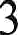 Информация. Способы сбора иобработки информации1019Тестирование4Функционал социальных медиа13211Устный опрос5Основы SMM/ Создание контент-плана401030Написание КП6Копирайтинг30426Создание контента7Механизмы продвижения.30426Устный опрос8Инструменты аналитики261016Анализ сервисов аналитики9Визуал. Основы работы с фотографией.301020Создание визуала10Фотография. Обработка.30624Обработка фотографий11Видео.Процесс сьемки30624Готовая видео-сьемка12Видео. Монтаж. Программы для видеомонтажа.301020Монтаж ролика13Госпаблики301020Тестирование14Специфика ведения пабликов сферы образования241014Тестирование15Обратная связь и информационная безопасность26422ТестированиеИтого360982621.Методы формированиясознания личности (ум)Рассказ,	объяснение,	разъяснение, беседа,	лекция, пример, диспут, анализ ситуаций2. Методы организациижизнедеятельности и поведениявоспитанников (воля)Поручение,	упражнение,	приучение,	создание воспитывающих ситуаций, педагогическое требование, инструктаж, иллюстрации и демонстрации3. Методы стимулирования имотивации деятельности и поведения (чувства)Соревнование,	поощрение,	метод	естественных последствий, дискуссия, эмоциональное воздействие4. Методы контроля исамоконтроля в воспитанииПедагогическое наблюдение, беседа, опросы, анализ результатов	деятельности	обучающихся,	создание контрольных ситуаций5. Методы самовоспитанияРефлексия, самоотчет, самоодобрение, самоосуждение